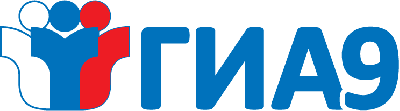 Сроки и места подачи заявлений на сдачу государственной итоговой аттестации по образовательным программам основного общего образования по учебным предметам в 2019 годуСрок подачи заявления на участие в государственной итоговой аттестации Для участия в государственной итоговой аттестации по образовательным программам государственной итоговой аттестации по образовательным программам основного общего образования (далее – ГИА-9) в форме основного государственного экзамена (далее - ОГЭ) и государственного выпускного экзамена (далее - ГВЭ) участники подают заявление на участие в ГИА-9 до 1 марта 2019 года включительно. Где зарегистрировать заявление на участие в государственной итоговой аттестации Заявление установленного образца, с указанием перечня учебных предметов, по которым планируют сдавать ГИА-9, формы ГИА-9, а также сроков участия в ГИА-9, принимается в образовательных организациях:по месту обучения от лиц, обучающихся в данной образовательной организации;по месту прохождения ГИА-9 от выпускников, освоивших образовательные программы основного общего образования в предыдущие годы, не прошедших ГИА-9 и не получивших аттестат об основном общем образовании; от обучающихся, освоивших образовательные программы основного общего образования в форме семейного образования, либо лиц, обучающихся в образовательной организации, по не имеющей государственной аккредитации образовательной программе основного общего образования.Сколько и какие предметы включает государственная итоговая аттестацияВ 2019 году для обучающихся IX классов ГИА-9 включает обязательные экзамены по русскому языку и математике, а также экзамены по выбору обучающегося по двум учебным предметам из числа следующих учебных предметов: физика, химия, биология, литература, география, история, обществознание, иностранные языки (английский, французский, немецкий, и испанский языки), информатика и информационно-коммуникационные технологии (далее - ИКТ).Для обучающихся с ограниченными возможностями здоровья, детей-инвалидов, инвалидов количество сдаваемых экзаменов по их желанию сокращается только до двух обязательных экзаменов по русскому языку и математике.Кто освобождается от прохождения государственной итоговой аттестацииОбучающиеся, являющиеся в текущем учебном году победителями или призерами заключительного этапа всероссийской олимпиады школьников, членами сборных команд Российской Федерации, участвовавших в международных олимпиадах, освобождаются от прохождения ГИА-9 по учебному предмету, соответствующему профилю всероссийской олимпиады школьников, международной олимпиады.Какие документы необходимы для регистрации заявления на участие в государственной итоговой аттестацииПри подаче заявления обучающимися предоставляется:документ, удостоверяющий личность участника ГИА;лицами с ограниченными возможностями здоровья - копия рекомендаций психолого-медико-педагогической комиссии (далее – ПМПК), детьми-инвалидами и инвалидами - оригинал или заверенная в установленном порядке копия справки, подтверждающая факт установления инвалидности, выданная федеральным государственным учреждением медико-социальной экспертизы (в случае подтверждения права на сокращение количества экзаменов до двух обязательных по русскому языку и математике, выбора формы ГВЭ, на создание специальных условий на ГИА), а также копию рекомендаций ПМПК - в случае создания следующих специальных условий, учитывающих состояние здоровья, особенности психофизического развития:присутствие ассистентов, оказывающих указанным лицам необходимую техническую помощь с учетом состояния здоровья (помощь в занятии рабочего места, в передвижении, чтении заданий, переносе ответов в экзаменационные листы (бланки) для записи ответов);использование на ГИА необходимых для выполнения заданий технических средств;оборудование аудитории для проведения экзамена звукоусиливающей аппаратурой (для слабослышащих участников ГИА);привлечение ассистента-сурдопереводчика (для глухих и слабослышащих участников ГИА);оформление экзаменационных материалов рельефно-точечным шрифтом Брайля или в виде электронного документа, доступного с помощью компьютера; выполнение экзаменационной работы рельефно-точечным шрифтом Брайля или на компьютере; обеспечение достаточным количеством специальных принадлежностей для оформления ответов рельефно-точечным шрифтом Брайля, компьютером (для слепых участников ГИА);копирование экзаменационных материалов в день проведения экзамена в аудитории в присутствии членов ГЭК в увеличенном размере; обеспечение аудиторий для проведения экзаменов увеличительными устройствами; индивидуальное равномерное освещение не менее 300 люкс (для слабовидящих участников ГИА);выполнение письменной экзаменационной работы на компьютере по желанию. Кто может подать заявление на участие в государственной итоговой аттестацииЗаявление подается обучающимися лично на основании документа, удостоверяющего их личность, или их родителями (законными представителями) на основании документов, удостоверяющих личность, или уполномоченными лицами на основании документа, удостоверяющих их личность, и доверенности.Формы заявлений на сдачу ГИА-9 в форме ОГЭ и ГВЭ.